FATYM Vranov nad Dyjí, Náměstí 20, 671 03 Vranov nad Dyjí; 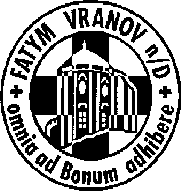 515 296 384, email: vranov@fatym.com; www.fatym.comBankovní spojení: Česká spořitelna č.ú.:1580474329/080026. 7. – 17. neděle v mezidobí7,30 Štítary – mše svatá 7,30 Vratěnín – poutní mše svatá 9,00 Plenkovice – mše svatá9,15 Vranov –  mše svatá 10,15 Olbramkostel – mše svatá 11,11 Lančov –  poutní mše svatá, 11,30 Šumná – mše svatá, FKL koncert v 19,00 Útržky nebeských not – hudební skupina27. 7. pondělí památka sv. Gorazda a druhů19,30 Restaurace Štika – pláž – mše svatá (pěší poutníci odcházejí z Vranova od kostela v 18,30)28. 7. úterý 17. týdne v mezidobí – sv. Nazarius a Celsus18,06 Štítary – mše svatá29. 7. středa památka sv. Marty 7,30  Olbramkostel – mše svatá 17,00 Šumná – svatá půlhodinka18,00 Lančov – mše svatá30. 7. čtvrtek sv. Petra Chryzologa, biskupa a učitele církve17,00 Vranov – mše svatá18,00 Šumná – mše svatá 31. 7. pátek památka sv. Ignáce z Loyoly, kněze 8,00 Vranov – mše svatá16,30 Olbramkostel – mše svatá 18,06 Štítary – mše svatá1. 8. sobota – památka sv. Alfonsa Marie z Liguori, biskupa17,00 Zadní Hamry – posvícenská mše svatá2. 8. – 18. neděle v mezidobí7,30 Štítary – mše svatá 7,30 Vratěnín – mše svatá – cizí zpovědník9,00 Plenkovice – mše svatá9,15 Vranov –  mše svatá - cizí zpovědník10,15 Olbramkostel – mše svatá 11,11 Lančov –  mše svatá - cizí zpovědníkHeslo: V Boha doufáme, my se nedáme!Zveme na FATYMSKÉ KULTURNÍ LÉTO: je pro vás připravena řada koncertů nejbližší: 26. 7. Šumná v 19,00 h. Útržky nebeských not, 11. 8. Vranov v 19,00 sr. Marie Magdaléna Fuxová – houslový, každé pondělí do 10. 8. (včetně) Vranovská pláž v 19,30 – mše svatá na restauraci Štika, pěší poutníci odcházejí od fary ve Vranově v 18,30, 26. 7.v 19h. – pouť ve Vratěníně v 7,30 ke sv. Jakubovi Většímu, 26. 7. Lančov pouť ke sv. Máří Magdaléně v 11,11